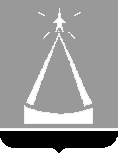 ГЛАВА  ГОРОДСКОГО  ОКРУГА  ЛЫТКАРИНО  МОСКОВСКОЙ  ОБЛАСТИПОСТАНОВЛЕНИЕ26.02.2024 № 109-пг.о. ЛыткариноОб утверждении проекта организации дорожного движения на территориигородского округа ЛыткариноВ соответствии со статьей 16 Федерального закона от 06.10.2003 
№ 131-ФЗ «Об общих принципах организации местного самоуправления в Российской Федерации», Федеральным законом от 10.12.1995 № 196-ФЗ
 «О безопасности дорожного движения», статьей 8 Федерального закона от 29.12.2017 № 443-ФЗ «Об организации дорожного движения в Российской Федерации и о внесении изменений в отдельные законодательные акты Российской Федерации», Правилами подготовки документации по организации дорожного движения, утвержденными  Приказом Министерства транспорта Российской Федерации от 30.07.2020 № 274, в целях обеспечения безопасности дорожного движения на автомобильных дорогах общего пользования местного значения городского округа Лыткарино, постановляю:          1. Утвердить прилагаемый проект организации дорожного движения на пересечении Тураевского шоссе и подъездной дороги к ЦИАМ.2. Начальнику Управления жилищно-коммунального хозяйства и развития городской инфраструктуры города Лыткарино (Стрела М.А.) обеспечить опубликование настоящего постановления в установленном порядке и размещение на официальном сайте городского округа Лыткарино в сети «Интернет».3. Контроль за исполнением настоящего постановления возложить 
на заместителя главы городского округа Лыткарино Новикова М.В.                                                                                                                    К.А. КравцовЗаместитель главы                                          ______________ М.В. Новиковг.о. ЛыткариноНачальника Управления ЖКХ и РГИ                     г. Лыткарино                                                   ______________ М.А. СтрелаЮридический отделАдминистрации г.о. Лыткарино                   ________________  Рассылка: заместитель главы  г.о. Лыткарино Новиков М.В. (1 экз.), Управление ЖКХ и РГИ г. Лыткарино  (2 экз.), юридический отдел Администрации г.о. Лыткарино